缇香雅园公租房项目户型图户型介绍：共计10种户型。小套型一居室A户型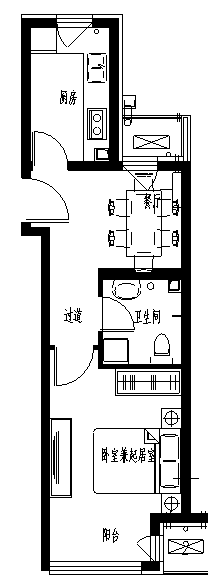 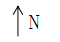 小套型一居室A1户型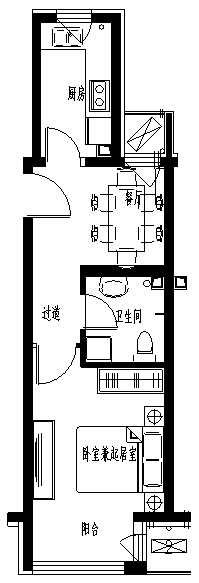 小套型一居室B户型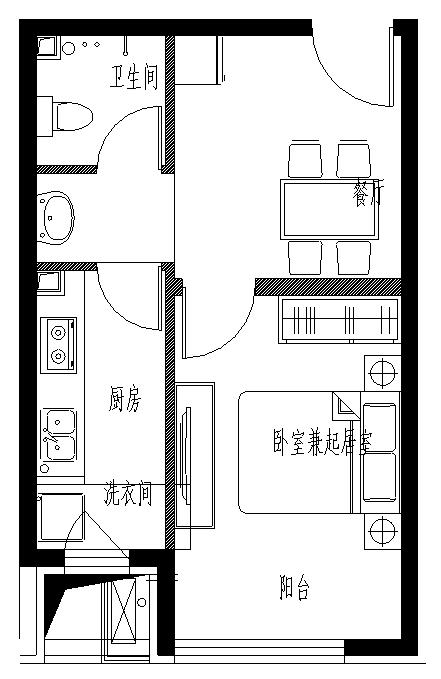 小套型一居室B反户型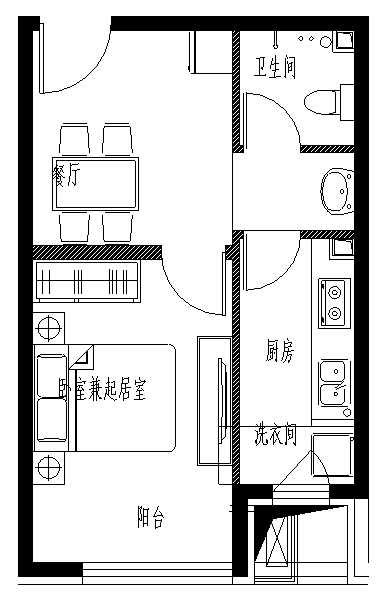 小套型一居室B1户型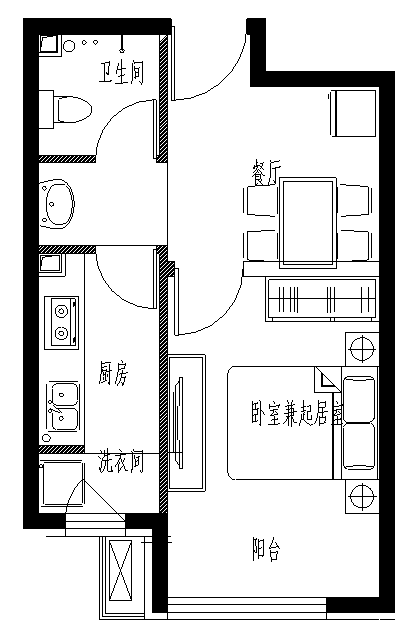 小套型一居室B1反户型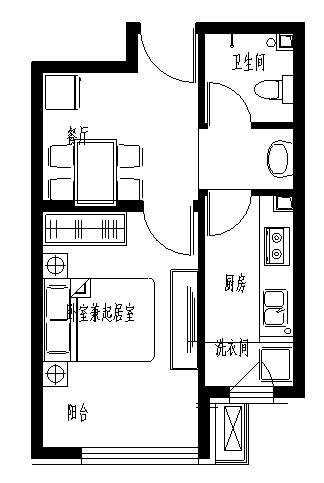 大套型二居室C户型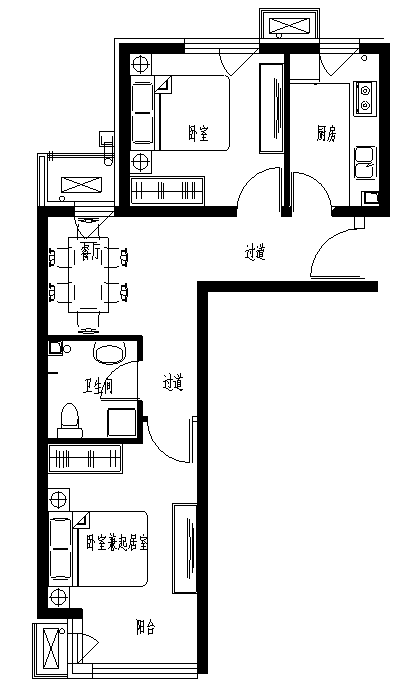 大套型二居室C1户型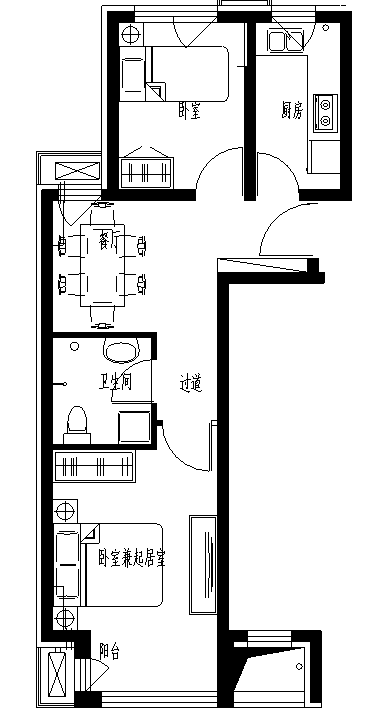 大套型二居室D户型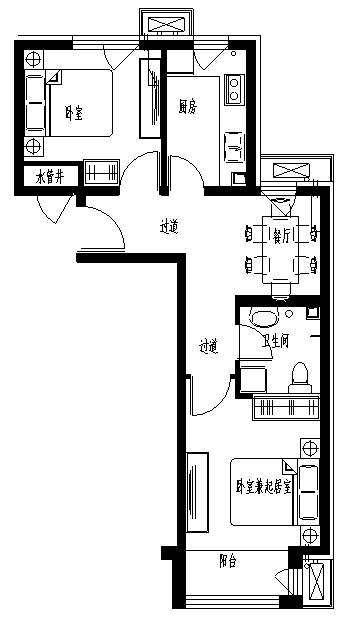 大套型二居室D1户型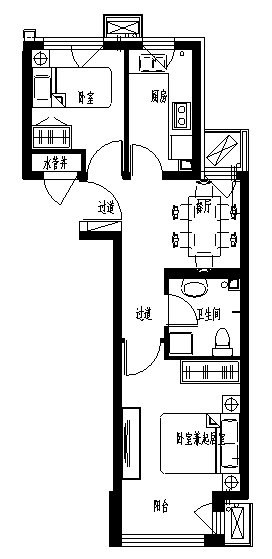 